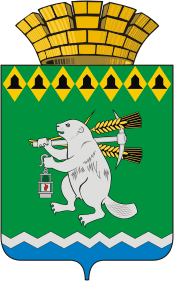 Дума Артемовского городского округаVI созыв57 заседание (внеочередное)   РЕШЕНИЕот 10 октября 2019 года                                  			               № 602О повестке  57  заседания  (внеочередного) Думы Артемовского городского округаВ соответствии со статьей 11 Регламента Думы Артемовского городского округа, принятого решением Думы от 13 октября 2016 года  № 11,Дума Артемовского городского округа РЕШИЛА:Утвердить повестку 57 заседания (внеочередного)  Думы Артемовского городского округа:Об  увеличении (индексации) должностных окладов муниципальных служащих Артемовского городского округа.Докладывает К.М.Трофимов, председатель Думы Артемовского городского округа. О внесении изменений в решение Думы Артемовского городского округа от 22.11.2011 № 1217 «Об оплате труда  председателя Счетной палаты Артемовского городского округа».Докладывает Е.А.Курьина, председатель Счетной палаты Артемовского городского округа.Об  увеличении (индексации) должностных окладов лицам, замещающим муниципальные должности в Артемовском городском округе на постоянной основе.Докладывает  В.С.Арсенов, председатель постоянной комиссии по жилищно-коммунальному хозяйству.Председатель ДумыАртемовского городского округа 		                                 К.М.Трофимов